Questionnaire on POTENTIAL IMPLEMENTATION OF IMT 
IN THE FREQUENCY BAND 1 427-1 518 MHZ in Asia-Pacific RegionSection 1: Elementary PartIntroduction:The World Radiocommunication Conference 2015 (WRC-15) identified the frequency bands 
1 427 – 1 452 MHz and 1 492 – 1 518 MHz for IMT in all three Regions and the frequency band 1 452 – 1 492 MHz for IMT in Region 2, Region 3 and 54 countries in Region1 in accordance with Resolution 223 (Rev.WRC-15).In order to implement the terrestrial component of IMT systems in the frequency band 1 427 – 
1 518 MHz successfully, development of harmonized frequency arrangement(s) for the band is essential. In this regard, ITU-R Working Party 5D initiated to develop the frequency arrangement(s) in light of the revision of Recommendation ITU-R M.1036. Furthermore, APT Wireless Group also initiated the development of a draft new APT Report on studies on possible frequency arrangement(s) for implementation of the terrestrial component of IMT systems in the frequency band 1 427 – 1 518 MHz for the Asia-Pacific region. The studies will include related technical and regulatory considerations and possible frequency arrangements for IMT systems in the band.Objective of the Questionnaire:To facilitate the studies on possible frequency arrangement(s) for terrestrial IMT in the frequency 1 427 – 1518 MHz for the Asia-Pacific region, AWG-21 developed this questionnaire to collect information on potential implementation of IMT in the band from each APT country. The questionnaire also seeks information on the usage of frequency band above 1 518MHz, which would impact on the development of the frequency arrangement(s).Responses to the questionnaire will be utilized for the development of the draft new APT Report on studies on possible frequency arrangement(s) for implementation of the terrestrial component of IMT systems in the frequency band 1 427 – 1 518 MHz for the Asia-Pacific region.There are totally Five questions, some of which have additional follow-up questions. It should be noted that every APT Member does not necessarily need to respond to all the questions in the questionnaire.Responsible Group:WG Spectrum Aspects / Sub-Working Group on Spectrum Arrangement and Harmonization Rapporteur of the Questionnaire: Mr. Hiroyuki AtarashiMeeting at which the Questionnaire was approved:AWG-21 (Document AWG-20/OUT-27)Target Responder:APT MembersDeadline for Responses:No later than the 22nd meeting of APT Wireless Group Section 2: Questionnaire PartQuestion 1: Has your country already implemented IMT in the frequency band 1 427-
1 518 MHz or part(s) of the band?Answer:If the answer to Question 1 is “Yes”, then please answer the following Question 1a.Question 1a: In which frequency band(s) has your country already implemented IMT in the frequency range 1 427-1 518 MHz and what type of frequency arrangement(s) has your country implemented? (e.g., FDD using a paired band, FDD using a downlink only band, TDD, etc.)Answer:Question 2: Does your country currently consider future implementation of IMT in the frequency band 1 427-1 518 MHz or part(s) of the band?Answer:If the answer to Question 2 is “Yes”, then please answer the following Questions 2a to 2d.Question 2a: In which frequency band(s) does your country currently consider future implementation of IMT in the frequency range 1 427-1 518 MHz?Answer:Question 2b: In which time frame does your country currently consider future implementation of IMT in the frequency range 1 427-1 518 MHz?Answer:Question 2c: What type of frequency arrangement(s) is under your consideration? (e.g., FDD using a paired band, FDD using a downlink only band, TDD, etc.)Answer:Question 2d: What kind of technologies/applications is envisaged in your future implementation of IMT in the frequency band 1 427-1 518 MHz or part(s) of the band? (e.g., 4G/5G, mobile broadband, IoT, etc.)Answer:Question 3: In which frequency band does your country award the licenses for application of the mobile-satellite service in the frequency range 1 518-1 559 MHz? Answer:Question 4: Does your country have any plan to extend usage of the frequency band for application of the mobile-satellite service in the frequency range 1 518-1 559 MHz?Answer:If the answer to Question 4 is “Yes”, then please answer the following Question 4a.Question 4a: In which frequency band(s) does your country currently consider to extend usage of application of the mobile-satellite service?Answer:Question 5: Does your country have any incumbent applications in the frequency band 
1 427-1 518 MHz which may have a cross-border interference issue with adjacent countries?Answer:____________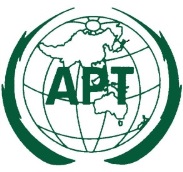 ASIA-PACIFIC TELECOMMUNITYASIA-PACIFIC TELECOMMUNITYThe 21st Meeting of the APT Wireless Group (AWG-21) 3 – 7 April 2017, Bangkok, Thailand